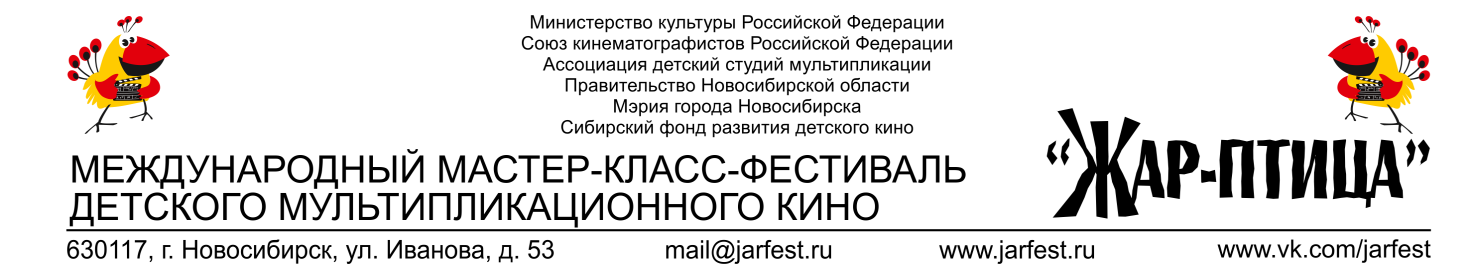 Приложение 1З А Я В К Ана участие в XVII МЕЖДУНАРОДНОМ МАСТЕР-КЛАСС-ФЕСТИВАЛЕ ДЕТСКОГО МУЛЬТИПЛИКАЦИОННОГО КИНО «ЖАР-ПТИЦА-2021»Делегация студии (взрослые участники) (Пожалуйста, укажите, кто из взрослой делегации приезжает впервые)Дата заезда:Дата отъезда:В фестивале примет участие программа фильмов Экранное время всей программы фильмов студии – не более 10 минутПожалуйста, убедитесь, что название фильма в заявке соответствует титрамИнформация о студии(эта информация будет опубликована в каталоге фестиваля и занесена в базу данных мультипликационных студий фестиваля)Внимание! Все поля заявки обязательны для заполнения!Оргкомитет обработает вашу заявку в течение трех рабочих дней.Название студииГород, село, р.п.Почтовый адрес (для отправки корреспонденции)Контактный e-mailФИОТелефон123№Название фильмаХронометраж00:00Название студииВедомственная принадлежность(образование, культура,молодёжная политика и т.д.)Город, селоФактический адрес студии (индекс, область, город/село/р.п., улица, дом)Контактный телефон студииE-mail студииРуководитель студииТелефон руководителяE-mail руководителяГод образования студииКоличество сотрудниковКоличество студийцевКоличество фильмов, выпущенных с момента образования студииФотография или логотип студии(1 штука, прикладывается к письму, размер не более 500 kb, формат png)